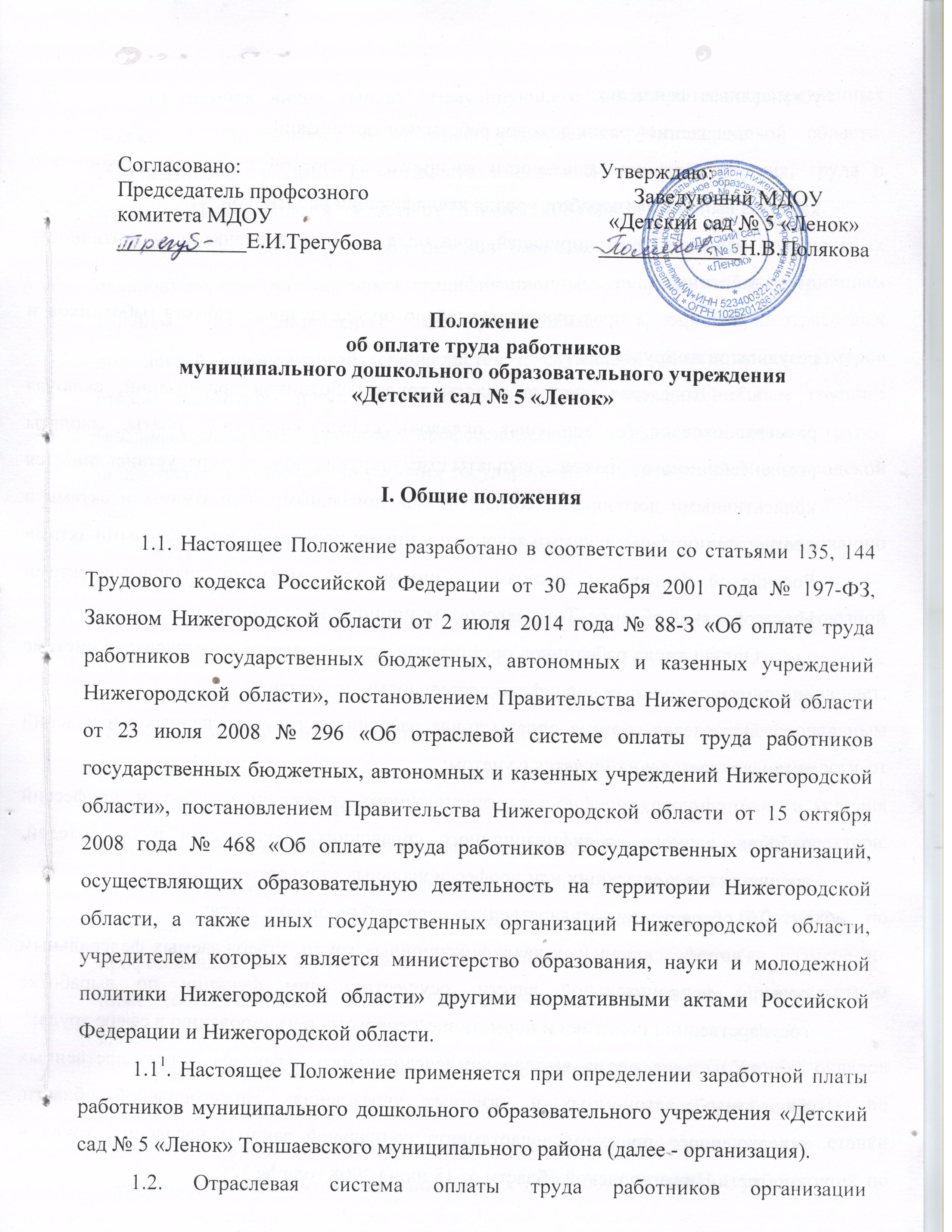 устанавливается в целях:- повышения уровня доходов работников организации;- установления зависимости величины заработной платы от сложности и качества выполняемых работ, уровня квалификации работников;- усиления стимулирующей роли оплаты труда в оценке результативности труда работников;- расширения прав руководителей по оценке деловых качеств работников и результатов их труда.1.3. Отраслевая система оплаты труда работников организации, включая размеры окладов (должностных окладов), ставок заработной платы, выплаты компенсационного характера, выплаты стимулирующего характера, устанавливается коллективными договорами, соглашениями, локальными нормативными актами в соответствии с федеральными законами и иными нормативными правовыми актами Российской Федерации, законами и иными нормативными правовыми актами Нижегородской области, Тоншаевского муниципального района.Оплата труда работников организации осуществляется по отраслевой системе оплаты труда с учетом специфики деятельности организации.Отраслевая система оплаты труда работников государственных учреждений устанавливается и изменяется с учетом:а) единого тарифно-квалификационного справочника работ и профессий рабочих, единого квалификационного справочника должностей руководителей, специалистов и служащих или профессиональных стандартов;б) обеспечения государственных гарантий по оплате труда;в) профессиональных квалификационных групп, утверждаемых федеральным органом исполнительной власти, осуществляющим функции по выработке государственной политики и нормативно-правовому регулированию в сфере труда;г) перечня видов выплат компенсационного характера в государственных бюджетных, автономных и казенных учреждениях Нижегородской области, утвержденного приказом департамента социальной защиты населения, труда и занятости Нижегородской области от 18 июня 2008 года № 229;д) перечня видов выплат стимулирующего характера в государственных бюджетных, автономных и казенных учреждениях Нижегородской области, утвержденного приказом департамента социальной защиты населения, труда и занятости Нижегородской области от 18 июня 2008 года № 230;е) минимальных размеров окладов (минимальных размеров должностных окладов) по профессиональным квалификационным группам (квалификационным уровням профессиональных квалификационных групп) общеотраслевых должностей руководителей, специалистов и служащих, минимальных размеров ставок заработной платы по профессиональным квалификационным группам (квалификационным уровням профессиональных квалификационных групп) общеотраслевых профессий рабочих государственных учреждений Нижегородской области;ж) рекомендаций Российской трехсторонней комиссии по регулированию социально-трудовых отношений;з) мнения соответствующего выборного органа первичной профсоюзной организации или представительного органа работников.1.4. Отраслевая система оплаты труда работников организации включает: минимальные оклады (ставки заработной платы) по профессиональным квалификационным группам, должностные оклады по должности в зависимости от сложности выполняемой работы и величины повышающих коэффициентов, условия осуществления выплат компенсационного, стимулирующего и иного характера. Заработная плата работника предельными размерами не ограничивается.1.5. Минимальные оклады (ставки заработной платы) работников по профессиональным квалификационным группам устанавливаются в размере не ниже соответствующих минимальных окладов, утверждаемых Правительством Нижегородской области.При утверждении Правительством Российской Федерации базовых окладов (базовых должностных окладов), базовых ставок заработной платы по профессиональным квалификационным группам должностные оклады, ставки заработной платы работников, занимающих должности служащих, работающих по профессиям рабочих, входящим в эти профессиональные квалификационные группы, устанавливаются в размере не ниже соответствующих базовых окладов (базовых должностных окладов), базовых ставок заработной платы.1.6. Условия оплаты труда, включая размер оклада (должностного оклада), ставки заработной платы по должности, профессии, размеры повышающих коэффициентов к окладам, ставкам заработной платы, выплаты компенсационного характера, доплаты, надбавки, условия осуществления выплат стимулирующего характера, являются обязательными для включения в трудовой договор.1.7. Оплата труда работников, занятых по совместительству, производится в соответствии с Трудовым кодексом Российской Федерации. Определение размеров заработной платы по должности, занимаемой по основной работе, а также по должности, занимаемой в порядке совместительства, производится раздельно по каждой из должностей.1.8. Должностные оклады (ставки заработной платы), предусмотренные настоящим Положением, устанавливаются работникам за выполнение ими профессиональных обязанностей, обусловленных трудовым договором, за полностью отработанное рабочее время согласно действующему законодательству, правилам внутреннего трудового распорядка организации и должностным инструкциям.1.9. Формирование фонда оплаты труда организации осуществляется в пределах объема средств организации на текущий финансовый год. В организациях, переведенных на нормативное финансирование, формирование фонда оплаты труда осуществляется в соответствии с региональным нормативом бюджетного финансирования, поправочным коэффициентом и количеством обучающихся, а также средствами, поступающими от приносящей доход деятельности, направленными на оплату труда работников. Формирование фонда оплаты труда осуществляется в соответствии с объемом средств, предусмотренных на оплату труда, и средств, поступающих от деятельности, приносящей доход, направленных на оплату труда работников организации.Отдел образования администрации Тоншаевского муниципального района Нижегородской области, устанавливает предельную долю оплаты труда работников административно-управленческого и вспомогательного персонала в фонде оплаты труда, рассчитанном на основании регионального норматива, работников подведомственной организации (не более 40 процентов).1.10. Организация самостоятельно определяет в общем объеме средств, рассчитанном на основании регионального норматива бюджетного финансирования, количества обучающихся и поправочного коэффициента, долю средств на учебные расходы, оснащение образовательного процесса, на оплату труда работников организации.1.11. Объем бюджетных ассигнований на обеспечение выполнения функций организации в части оплаты труда работников, предусматриваемый соответствующим главным распорядителям в порядке нормативного финансирования, а также объем ассигнований, предусматриваемый в бюджетных сметах подведомственных ему организаций, могут быть уменьшены только при условии уменьшения объема предоставляемых организациями бюджетных услуг.1.12. Объем бюджетных ассигнований, направляемых на оплату труда работников организации, ежегодно индексируется не ниже уровня, предусмотренного законом Нижегородской области об областном бюджете на основной финансовый год и плановый период.II. Порядок и условия оплаты труда2.1. Фонд оплаты труда работников организации распределяется на базовую (ФОТб) и стимулирующую части (ФОТст). Решение о распределении фонда оплаты труда на базовую и стимулирующую части устанавливается руководителем организации по согласованию с представительным органом работников.2.2. Базовая часть фонда оплаты труда включает должностные оклады, ставки заработной платы работников, компенсационные выплаты, выплаты за выполнение работ, не входящих в должностные обязанности работников.2.3. Штатное расписание организации ежегодно утверждается руководителем организации и включает в себя все должности служащих, профессии рабочих данной организации (примерные штатные расписания по типам и видам образовательных организаций утверждаются приказами министерства образования, науки и молодежной политики Нижегородской области). В соответствии с уставной деятельностью организации при формировании штатного расписания используются должности и профессии в соответствии с профессиональными квалификационными группами, утвержденными приказами Минздравсоцразвития России от 3 июля 2008 года N 305н; от 29 мая 2008 года N 247н; от 29 мая 2008 года N 248н; от 5 мая 2008 года N 216н; от 5 мая 2008 года N 217н; от 18 июля 2008 года N 342н.В случае оптимизации структуры и численности работников организации экономия фонда оплаты труда (может) должна быть направлена на повышение заработной платы работников, отраженных в указах Президента Российской Федерации от 7 мая 2012 года N 597 «О мероприятиях по реализации государственной социальной политики», от 1 июня 2012 года N 761 «О Национальной стратегии действий в интересах детей на 2012 - 2017 годы», от 28 декабря 2012 года N 1688 «О некоторых мерах по реализации государственной политики в сфере защиты детей-сирот и детей, оставшихся без попечения родителей».2.4. Размеры должностных окладов (ставок заработной платы) работникам, размеры повышающих коэффициентов к минимальным окладам (ставкам заработной платы) по профессиональным квалификационным группам (далее - ПКГ) устанавливаются руководителем организации на основе требований к профессиональной подготовке и уровню квалификации, которые необходимы для осуществления соответствующей профессиональной деятельности, с учетом сложности и объема выполняемой работы. Должностные оклады (ставки заработной платы) работников не могут быть ниже минимальных окладов (ставок заработной платы) по соответствующим квалификационным уровням профессиональных квалификационных групп.2.5. Порядок формирования должностных окладов (ставок заработной платы) работников организаций по должностям и профессиям соответствующих профессиональных квалификационных групп (далее - минимальные оклады по ПКГ), основания и величины коэффициентов, повышающих минимальные оклады по ПКГ, установлены в приложении 1 «Порядок формирования должностных окладов (ставок заработной платы) работников муниципального дошкольного образовательного учреждения «Детский сад № 5 «Ленок» (далее – приложение 1) к настоящему Положению.Оплата труда педагогических работников, для которых приказом Министерства образования и науки Российской Федерации от 22 декабря 2014 года N 1601 «О продолжительности рабочего времени (нормах часов педагогической работы за ставку заработной платы) педагогических работников и о Порядке определения  учебной нагрузки педагогических работников, оговариваемой в трудовом договоре» устанавливается продолжительность рабочего времени или норма часов педагогической работы в неделю (в год) за ставку заработной платы, производится исходя из ставки заработной платы (минимального оклада по ПКГ должностей педагогических работников согласно пункту 1.4. приложения 1 к настоящему Положению) (далее - минимальный оклад по ПКГ должностей педагогических работников) (употребление по тексту настоящего Положения и приложений к нему по отношению к оплате труда указанной категории педагогических работников понятия «оклад», «должностной оклад» осуществляется исключительно в целях удобства использования в правоприменительной практике и не отменяет установленную отраслевую систему оплаты труда исходя из ставок заработной платы за норму часов педагогической работы).2.6. Выплаты компенсационного характера устанавливаются приказом руководителя организации в процентах от должностного оклада (ставки заработной платы) или в абсолютном денежном выражении. Выплаты компенсационного характера не образуют новый должностной оклад (ставку заработной платы) и не учитываются при исчислении иных стимулирующих или компенсационных выплат, устанавливаемых в процентном отношении к должностному окладу (ставке заработной платы). Перечень оснований и размеры компенсационных выплат определены в приложении 2 к настоящему Положению.2.7. Размеры и условия осуществления выплат стимулирующего характера для всех категорий работников организации устанавливаются коллективным договором, соглашениями, локальными нормативными актами, принимаемыми с учетом мнения представительного органа работников на основе формализованных показателей и критериев эффективности работы, измеряемых качественными и количественными показателями. Разработка показателей и критериев эффективности работы осуществляется с учетом следующих принципов:а) объективность - размер вознаграждения работника должен определяться на основе объективной оценки результатов его труда, а также за достижение коллективных результатов труда;б) предсказуемость - работник должен знать, какое вознаграждение он получит в зависимости от результатов своего труда, а также за достижение коллективных результатов труда;в) адекватность - вознаграждение должно быть адекватно трудовому вкладу каждого работника в результат коллективного труда;г) своевременность - вознаграждение должно следовать за достижением результатов;д) прозрачность - правила определения вознаграждения должны быть понятны каждому работнику.Выплаты стимулирующего характера не образуют новый должностной оклад (ставку заработной платы) и не учитываются при начислении иных стимулирующих или компенсационных выплат. Примерный перечень и условия осуществления выплат стимулирующего характера работникам организаций приводятся в приложении 4 «Положение о распределении стимулирующей части фонда оплаты труда муниципального дошкольного образовательного учреждения «Детский сад № 5 «Ленок»» (далее – приложение  4) к настоящему Положению.Распределение стимулирующей части фонда оплаты труда организации определено в приложении 4 к настоящему Положению.В целях поощрения работников за выполненную работу в организации устанавливаются по решению работодателя премии по итогам работы за определенный период (за квартал, полугодие, 9 месяцев, год, к праздничным, юбилейным датам).2.8. Работникам организаций устанавливаются доплаты за работу, необходимую для осуществления учебно-воспитательного процесса, но не входящую в круг должностных обязанностей соответствующих должностей согласно профессионально-квалификационным справочникам. Перечень и размеры доплат устанавливаются приказом руководителя организации в процентном отношении от минимального оклада по ПКГ работника или в денежном выражении. Доплаты за выполнение работ, не входящих в круг должностных обязанностей работника, не образуют новый оклад и не учитываются при исчислении стимулирующих или компенсационных выплат. Перечень и величина доплат определены в приложении 3 «Доплаты за дополнительно возложенные на педагогических работников обязанности» к настоящему Положению.2.9. Порядок установления должностных окладов педагогическим работникам.2.9.1. Должностные оклады педагогических работников устанавливаются в зависимости от уровня образования и квалификационной категории, присвоенной по результатам аттестации, сложности и объема выполняемой работы.2.9.2. Базой для расчета должностного оклада конкретному работнику является минимальный оклад по ПКГ, соответствующий занимаемой должности или профессии. К минимальному окладу по ПКГ применяются повышающие коэффициенты, формирующие должностной оклад, а также могут быть применены коэффициенты, формирующие персональные повышающие надбавки к должностному окладу (приложение № 1 к настоящему Положению).2.9.3. Аттестация педагогических работников  организации осуществляется в соответствии со статьей 49 Федерального закона от 29 декабря 2012 года N 273-ФЗ «Об образовании в Российской Федерации».2.9.4. Уровень образования педагогических работников при установлении размеров должностных окладов определяется на основании дипломов, аттестатов и других документов о соответствующем образовании независимо от полученной специальности. Требования к уровню образования при установлении размера оплаты труда работников определены в Квалификационных характеристиках должностей работников образования Единого квалификационного справочника должностей руководителей, специалистов и служащих.2.9.5. Наличие у работников диплома бакалавра, специалиста, магистра дает право на установление должностных окладов, предусмотренных для лиц, имеющих высшее образование, с учетом перечня повышающих коэффициентов.2.9.6. Наличие у работников диплома о неполном высшем образовании, справки об окончании 3 полных курсов образовательной организации высшего образования, а также учительского института не дает права на установление повышающего коэффициента за образование.2.9.7. Основным документом для определения стажа работы является трудовая книжка либо иные подтверждающие документы, заверенные в установленном порядке. В стаж педагогической работы для определения размеров коэффициента за выслугу лет засчитывается работа на должностях и в организациях согласно приложению 5 «Порядок определения стажа педагогической работы» к настоящему Положению.2.9.8. Размеры минимальных окладов ставок заработной платы работников организации, осуществляющих образовательную деятельность установлены в приложении № 1 к настоящему Положению.2.9.9.  Изменение размеров должностных окладов работников производится в следующие сроки:при изменении величины минимальных окладов (ставок заработной платы) по ПКГ Правительством Нижегородской области - с даты введения новых минимальных окладов (ставок заработной платы) по ПКГ;при получении образования или восстановлении документов об образовании - со дня представления соответствующего документа;при присвоении квалификационной категории - со дня вынесения решения аттестационной комиссией;При наступлении у работника права на изменение размера должностного оклада в период пребывания его в ежегодном основном оплачиваемом или другом отпуске, а также в период его временной нетрудоспособности выплата заработной платы исходя из более высокого должностного оклада производится со дня окончания отпуска или временной нетрудоспособности.2.9.10. Руководитель организации проверяет документы об образовании и стаже педагогической работы (работы по специальности, в определенной должности)  работников, устанавливает им должностные оклады, ежегодно составляет и утверждает на работников, выполняющих педагогическую работу без занятия штатной должности (включая работников, выполняющих эту работу в той же организации помимо основной работы), тарификационные списки по форме, установленной нормативным правовым актом учредителем организации.Ответственность за своевременное и правильное определение размеров должностных окладов работников организации несет руководитель организации.2.10. Нормы рабочего времени, нормы учебной нагрузки и порядок ее распределения.2.10.1. Продолжительность рабочего времени или нормы часов педагогической работы за ставку заработной платы определены приказом Министерства образования и науки Российской Федерации от 22 декабря 2014 года N 1601 «О продолжительности рабочего времени (нормах часов педагогической работы за ставку заработной платы) педагогических работников и о Порядке определения учебной нагрузки педагогических работников, оговариваемой в трудовом договоре».Продолжительность рабочего времени (норма часов педагогической работы за ставку заработной платы) для педагогических работников организации устанавливается исходя из сокращенной продолжительности рабочего времени не более 36 часов в неделю.2.10.2. Продолжительность рабочего времени  женщин, работающих в образовательной организации, расположенной в сельской местности - 36 часов работы в неделю.2.10.3. Продолжительность рабочего времени других работников устанавливается в соответствии с Трудовым кодексом Российской Федерации и иными нормативными правовыми актами.2.10.4. За часы преподавательской (педагогической) работы сверх установленной нормы часов за 1 ставку заработной платы производится дополнительная оплата соответственно получаемой ставке в одинарном размере в порядке, предусмотренном пунктом 2.12 настоящего Положения.2.10.5. Учет учебной работы педагогов устанавливается в астрономических часах.В зависимости от занимаемой должности в рабочее время педагогических работников включается учебная (преподавательская) работа, воспитательная работа, индивидуальная работа с обучающимися, научная, творческая и исследовательская работа, а также другая педагогическая работа, предусмотренная трудовыми (должностными) обязанностями и (или) индивидуальным планом, - методическая, подготовительная, организационная, диагностическая, работа по ведению мониторинга, работа, предусмотренная планами воспитательных, физкультурно-оздоровительных, спортивных, творческих и иных мероприятий, проводимых с обучающимися.2.10.6. Работа руководящих и других работников организации без занятия штатной должности оплачивается дополнительно в порядке и по должностным окладам, предусмотренным по выполняемой  работе.2.11. Порядок исчисления заработной платы педагогическим работникам организации.2.11.1. Месячная заработная плата педагогических работников  организации определяется путем умножения должностного оклада на их фактическую нагрузку в неделю и деления полученного произведения на установленную за 1 ставку норму часов педагогической работы в неделю.Установленная  при тарификации заработная плата выплачивается ежемесячно независимо от числа недель и рабочих дней в разные месяцы года.2.11.2. Тарификация  производится 1 раз в год. 2.11.3.  За время работы  в периоды отмены  образовательного процесса  по санитарно-эпидемиологическим, климатическим и другим основаниям оплата труда педагогических  и других работников организации производится из расчета установленной заработной платы при тарификации, предшествующей началу периода отмены образовательного процесса по указанным выше причинам. В этот период работники привлекаются к отдельным видам работ в соответствии с приказом Министерства образования и науки Российской Федерации от 27 марта 2006 года N 69 «Об особенностях режима рабочего времени и времени отдыха педагогических и других работников образовательных учреждений».III. Условия оплаты труда руководителя организации3.1. Заработная плата руководителя организации состоит из должностного оклада, выплат компенсационного и стимулирующего характера.3.2. Должностной оклад руководителя организации определяется трудовым договором.Предельный уровень соотношения средней заработной платы руководителя организации, формируемой за счет всех источников финансового обеспечения и рассчитываемой за календарный год, и среднемесячной заработной платы работников  организации (без учета заработной платы соответствующего руководителя) определяется отделом образования администрации Тоншаевского муниципального района Нижегородской области в размере, не превышающем размера, установленного постановлением Правительства Нижегородской области от 30 января 2017 года № 34 «Об установлении предельного уровня соотношения среднемесячной заработной платы руководителей, их заместителей и главных бухгалтеров государственных казенных, бюджетных и автономных учреждений Нижегородской области и среднемесячной заработной платы работников государственных учреждений».Отдел образования администрации Тоншаевского муниципального района Нижегородской области определяет размер предельного уровня соотношения среднемесячной заработной платы руководителя организации, формируемой за счет всех источников финансового обеспечения и рассчитываемой за календарный год, и среднемесячной заработной платы работников организации (без учета заработной платы соответствующего руководителя) с учетом сложности труда, масштаба управления, особенностей деятельности и значимости организации в пределах фонда оплаты труда, предусмотренного  организации на очередной финансовый год и на плановый период.Без учета предельного уровня соотношения среднемесячной заработной платы руководителя организации, формируемой за счет всех источников финансового обеспечения и рассчитываемой за календарный год, и среднемесячной заработной платы работников организации (без учета заработной платы соответствующего руководителя) могут быть установлены условия оплаты труда руководителя организации, включенной в перечень, утвержденный в установленном действующим законодательством порядке.Соотношение среднемесячной заработной платы руководителя организации и среднемесячной заработной платы работников организации (без учета заработной платы соответствующего руководителя) определяется путем деления среднемесячной заработной платы соответствующего руководителя на среднемесячную заработную плату работников  организации (без учета заработной платы соответствующего руководителя). Определение среднемесячной заработной платы в указанных целях осуществляется в соответствии с Положением об особенностях порядка исчисления средней заработной платы, утвержденным постановлением Правительства Российской Федерации от 24 декабря 2007 года № 922.Индексация заработной платы работников, отнесенных к категории «руководители», не может превышать индексацию заработной платы, предусмотренную законом области об областном бюджете на очередной финансовый год и плановый период.3.4. Выплаты компенсационного характера устанавливаются для руководителя организации в денежном выражении исходя из перечня оснований, предусмотренных приложением 2 «Выплаты компенсационного характера» к настоящему Положению, в процентах к должностным окладам или в абсолютных размерах.3.5. Премирование руководителя организации осуществляется с учетом результатов деятельности организации в соответствии с критериями оценки эффективности работы руководителя, утверждаемыми учредителем организации, за счет бюджетных средств и средств от приносящей доход деятельности, направляемых на оплату труда работников организации. Размеры премирования руководителя организации, порядок его выплаты устанавливаются в дополнительном соглашении к трудовому договору руководителя организации.Для руководителя организации работодателем предусматривается отдельный перечень стимулирующих выплат, в том числе за счет средств, поступающих от приносящей доход деятельности. Указанные выплаты могут быть установлены с учетом целевых показателей эффективности деятельности организации. 3.6. Руководителю организации выплачиваются надбавки за выслугу лет. Величина надбавки за выслугу лет устанавливается в процентном отношении  от должностного оклада:при выслуге лет от 1 года до 5 лет - до 5%;при выслуге лет от 5 до 10 лет - до 10%;при выслуге более 10 лет - до 15%.Выслуга лет устанавливается:для руководителей организации - в зависимости от стажа руководящей работы, определяемого в порядке, утверждаемом отделом образования администрации Тоншаевского муниципального района Нижегородской области;3.8. Руководителю,  имеющему почетные звания «Народный учитель», «Заслуженный учитель» и «Заслуженный преподаватель» СССР, Российской Федерации и союзных республик, входящих в состав СССР, «Заслуженный мастер профтехобразования», а также руководителю, заместителям руководителя, имеющим почетные звания «Заслуженный работник физической культуры», «Заслуженный работник культуры», «Заслуженный деятель искусств», «Заслуженный артист», «Народный артист», «Заслуженный тренер», «Заслуженный мастер спорта», «Мастер спорта международного класса» и другие почетные звания СССР, Российской Федерации и союзных республик, входящих в состав СССР, название которых начинается со слов «Народный», «Заслуженный», предусматривается персональная повышающая надбавка за почетное звание в размере 10% от должностного оклада. Применение персональной повышающей надбавки для руководителя и заместителей руководителя может быть только при условии соответствия почетного звания профилю организации.3.9. Размещение информации о рассчитываемой за календарный год среднемесячной заработной плате руководителя организации в информационно-телекоммуникационной сети «Интернет» и представление указанными лицами данной информации производится в соответствии с Порядком размещения информации о рассчитываемой за календарный год среднемесячной заработной плате руководителей, их заместителей и главных бухгалтеров государственных казенных, бюджетных и автономных учреждений Нижегородской области в информационно-телекоммуникационной сети «Интернет» и представления указанными лицами данной информации, утвержденным постановлением Правительства Нижегородской области от 27 декабря 2016 года № 907.IV. Другие вопросы оплаты труда4.1. Положением об оплате труда работников организации предусматривается выплата работникам материальной помощи. Материальная помощь выплачивается за счет бюджетных средств и средств от приносящей доход деятельности. Материальная помощь оказывается при наступлении особых обстоятельств, требующих больших материальных затрат заявителя, - рождение ребенка, продолжительное лечение и иные обстоятельства. Порядок и условия выплаты материальной помощи регулируются локальным нормативным актом организации.4.2. Оплата труда для лиц, работающих по совместительству, осуществляется с учетом норм статьи 287 Трудового кодекса Российской Федерации.Приложение 1к Положению об оплате труда работников муниципального дошкольного образовательного учреждения «Детский сад № 5 «Ленок»Порядокформирования должностных окладов (ставок заработной платы) работников муниципального дошкольного образовательного учреждения «Детский сад № 5 «Ленок»1. Порядок формирования должностных окладов (ставок заработной платы) работников организации, осуществляющих профессиональную деятельность по должностям работников образования.1.1. Должностной оклад работника формируется на основании минимального оклада по профессиональной квалификационной группе (далее - ПКГ) и применения повышающих коэффициентов.1.2. Профессиональная квалификационная группа должностей работников учебно-вспомогательного персонала первого уровня.Примечание:<**> Минимальные оклады по профессиональной квалификационной группе должностей работников учебно-вспомогательного персонала первого уровня:- дошкольных образовательных организаций.1.3. Профессиональная квалификационная группа должностей педагогических работников.Примечание:<3> Минимальные оклады по профессиональной квалификационной группе должностей педагогических работников муниципальных дошкольных образовательных организаций Тоншаевского муниципального района.1.5. Положением об оплате труда работников организации, предусматриваются коэффициенты, повышающие минимальный оклад по ПКГ и формирующие должностной оклад.1.6. По должностям работников, относящимся к ПКГ должностей педагогических работников (пункт 1.4 настоящего приложения), предусматриваются повышающие коэффициенты к минимальным окладам по ПКГ:Повышающий коэффициент за наличие квалификационной категории сохраняется на срок до одного года по истечении срока ее действия, если до истечения указанного срока остался один год и менее: в случаях длительной нетрудоспособности работника в течение аттестационного периода, по возвращении из длительной командировки, связанной с профессиональной деятельностью, из отпуска длительностью до одного года, из отпуска по уходу за ребенком, независимо от срока окончания действия квалификационной категории, при приеме на работу после увольнения в связи с ликвидацией организации, а также тем работникам, которым до достижения возраста, дающего право на страховую пенсию по старости, остался один год и менее.1.7. Должностной оклад (ставка заработной платы) по должностям работников, относящихся к ПКГ должностей педагогических работников, формируется путем произведения минимального оклада по профессиональной квалификационной группе (ПКГ) с учетом учебной нагрузки и повышающих коэффициентов в зависимости от уровня образования, квалификационной категории, присвоенной по результатам аттестации.Педагогическим работникам организации, должностной оклад (ставка заработной платы) увеличивается на денежную компенсацию в размере 100 рублей на обеспечение книгоиздательской продукцией и периодическими изданиями по основному месту работы.Сформированный должностной оклад (ставка заработной платы) учитывается при исчислении компенсационных, стимулирующих и иных выплат работникам, устанавливаемых в процентном отношении от должностного оклада (ставки заработной платы).1.8. Положением об оплате труда для работников организации предусматриваются повышающие коэффициенты, образующие надбавки к должностным окладам работников за выслугу лет:Надбавка за выслугу лет устанавливается работникам организации в зависимости от общего педагогического стажа работы по должностям работников, относящимся к ПКГ должностей педагогических работников (пункт 1.4 настоящего приложения) и общего стажа работы по должностям работников учебно-вспомогательного персонала (пункты 1.2 и 1.3 настоящего приложения) и рассчитывается исходя из минимального оклада по ПКГ с учетом нагрузки. Перечень организаций и должностей, время работы в которых засчитывается в педагогический стаж работников образования при определении размеров надбавки за выслугу лет, приведен в приложении 5 «Порядок определения стажа педагогической работы» к Положению.Применение надбавок за выслугу лет не образует новый должностной оклад (ставку заработной платы) и не учитывается при исчислении стимулирующих, компенсационных и иных выплат, устанавливаемых в процентном отношении к должностному окладу (ставке заработной платы).1.9. Педагогическим работникам организации, имеющим почетные звания «Народный учитель», «Заслуженный учитель» и «Заслуженный преподаватель» СССР, Российской Федерации и союзных республик, входящих в состав СССР, «Заслуженный мастер профтехобразования», а также работникам организаций, имеющим почетные звания «Заслуженный работник физической культуры», «Заслуженный работник культуры», «Заслуженный деятель искусств», «Заслуженный артист», «Народный артист», «Заслуженный тренер», «Заслуженный мастер спорта», «Мастер спорта международного класса» и другие почетные звания СССР, Российской Федерации и союзных республик, входящих в состав СССР, название которых начинается со слов «Народный», «Заслуженный», предусматривается персональная повышающая надбавка в размере 10% к должностному окладу (ставке заработной платы). Применение персональной повышающей надбавки может быть только при условии соответствия почетного звания профилю педагогической деятельности или преподаваемых дисциплин.Применение персональной повышающей надбавки за почетное звание не образует новый должностной оклад (ставку заработной платы) и не учитывается при исчислении стимулирующих, компенсационных и иных выплат, устанавливаемых в процентном отношении к должностному окладу (ставке заработной платы).1.10. Положением по оплате труда для работников, осуществляющих профессиональную деятельность по ПКГ должностей работников образования, устанавливаются персональные повышающие коэффициенты:- за интенсивность и напряженность труда;Решение об установлении персонального повышающего коэффициента и его размерах принимается руководителем организации персонально в отношении конкретного работника, и устанавливается на определенный период времени в течение соответствующего календарного года. Размер персональных повышающих коэффициентов в суммовом выражении не может превышать 3. Представленные персональные повышающие коэффициенты применяются к должностному окладу. Денежная надбавка, полученная в результате применения персональных повышающих коэффициентов, суммируется с должностным окладом. Применение персонального повышающего коэффициента к должностному окладу не образует новый должностной оклад и не учитывается при исчислении выплат, устанавливаемых в процентном отношении к должностному окладу. Решение об установлении персонального повышающего коэффициента принимается с учетом обеспечения указанных выплат финансовыми средствами.Повышающий коэффициент за интенсивность и напряженность труда педагогических работников может устанавливаться с учетом следующих обстоятельств:- дополнительной нагрузки педагога.2. Порядок формирования ставок заработной платы работников организации, осуществляющих профессиональную деятельность по профессиям рабочих, не включенным в ПКГ «Общеотраслевые профессии рабочих».2.1. Ставка заработной платы работника формируется на основании минимальной ставки заработной платы по ПКГ и повышающих коэффициентов.2.2. Профессиональная квалификационная группа «Общеотраслевые профессии рабочих первого уровня».Размер минимальной ставки заработной платы: 3297 руб., 3791<**>руб.,Повышающие коэффициенты в зависимости от профессии:Примечание:<**> Размер минимальной ставки заработной платы по профессиональной квалификационной группе общеотраслевых профессий рабочих первого уровня муниципальных дошкольных образовательных организаций Тоншаевского муниципального района. 2.3. Профессиональная квалификационная группа «Общеотраслевые профессии рабочих второго уровня».Размер минимальной ставки заработной платы: 3765 руб., 4330 <**> руб.;Повышающие коэффициенты в зависимости от профессии:Примечание:<**> Размер минимальной ставки заработной платы по профессиональной квалификационной группе общеотраслевых профессий рабочих второго уровня муниципальных дошкольных образовательных организаций Тоншаевского муниципального района. 2.3.1. Профессии рабочих, не включенные в профессиональные квалификационные группы общеотраслевых профессий рабочих.Примечание:<**> Размер минимальной ставки заработной платы по профессиональной квалификационной группе общеотраслевых профессий рабочих, не включенных в профессиональные квалификационные группы общеотраслевых профессий рабочих муниципальных дошкольных образовательных организаций Тоншаевского муниципального района.2.4. Положением по оплате труда для работников, осуществляющих профессиональную деятельность по ПКГ  общеотраслевых профессий рабочих и профессий рабочих, не включенных в ПКГ общеотраслевых профессий рабочих, предусматриваются повышающие коэффициенты:- за интенсивность и напряженность труда.Решение об установлении персонального повышающего коэффициента и его размерах принимается руководителем организации персонально в отношении конкретного работника и устанавливается на определенный период времени в течение соответствующего календарного года. Размер персональных повышающих коэффициентов в суммовом выражении не может превышать 3. Повышающие коэффициенты применяются к минимальной ставке заработной платы. Денежная надбавка, полученная в результате применения персонального повышающего коэффициента, суммируется со ставкой заработной платы. Применение персонального повышающего коэффициента к ставке заработной платы не образует новую ставку заработной платы и не учитывается при исчислении стимулирующих выплат, устанавливаемых в процентном отношении к ставке заработной платы. Решение об установлении повышающих коэффициентов принимается организацией с учетом обеспечения указанных выплат финансовыми средствами.2.5. Положением по оплате труда для работников профессиональных квалификационных групп общеотраслевых профессий рабочих и профессий рабочих, не включенных в профессиональные квалификационные группы общеотраслевых профессий рабочих, предусматриваются повышающие коэффициенты за выслугу лет:Надбавка за выслугу лет устанавливается работнику, в зависимости от общего стажа работы и рассчитывается исходя из минимальной ставки заработной платы по ПКГ.Приложение 2к Положению об оплате труда работников муниципального дошкольного образовательного учреждения«Детский сад № 5 «Ленок»Выплаты компенсационного характера1. Выплаты отдельным категориям работников за работу в особых условиях труда производятся в соответствии со следующим перечнем:1.1. Выплаты отдельным категориям работников за особые условия труда территориального и бытового характера.1.2. Выплаты отдельным категориям работников за особые условия труда производственного характера.1.3. Перечень работников и конкретные размеры выплат компенсационного характера к должностным окладам работников (в случаях, предусматривающих диапазон от минимального до максимального размеров выплат) определяются руководителем организации по согласованию с представительным органом работников организации в зависимости от степени и продолжительности их занятости в условиях, отклоняющихся от нормальных, и других факторов. Перечень должностей, по которым с учетом конкретных условий работы в данных организации, подразделении устанавливаются выплаты компенсационного характера, определяется положением об оплате труда в организации.1.4. В случаях, когда работникам предусмотрены выплаты компенсационного характера по 2 и более основаниям, денежное выражение выплат определяется как доля суммового выражения компенсационных выплат в процентах от должностного оклада работника без учета повышения по другим основаниям.1.5. Установление выплат компенсационного характера в организации, осуществляющей образовательную деятельность, расположенной в сельских населенных пунктах, осуществляется следующим работникам организации:1.5.1. Руководящие работники:-  заведующий организации;1.5.2. Специалисты:-  педагогические работники;1.6. Выплаты за работу в условиях, отклоняющихся от нормальных.1.7. Перечень работников и конкретные размеры выплат компенсационного характера к должностным окладам работников определяются руководителем организации по согласованию с представительным органом работников организации в зависимости от степени и продолжительности их занятости в условиях, отклоняющихся от нормальных.1.8. Доплата за совмещение профессий (должностей) устанавливается работнику при совмещении им профессий (должностей) и выполнении в полном объеме обязанностей по основной должности. Размер доплаты и срок, на который она устанавливается, определяются по соглашению сторон трудового договора с учетом содержания и (или) объема дополнительной работы.1.9. Доплата за расширение зон обслуживания устанавливается работнику при расширении зон обслуживания. Размер доплаты и срок, на который она устанавливается, определяются по соглашению сторон трудового договора с учетом содержания и (или) объема дополнительной работы.1.10. Доплата за увеличение объема работы или исполнение обязанностей временно отсутствующего работника без освобождения от работы, определенной трудовым договором, устанавливается работнику в случае увеличения установленного ему объема работы или возложения на него обязанностей временно отсутствующего работника без освобождения от работы, определенной трудовым договором. Размер доплаты и срок, на который она устанавливается, определяются по соглашению сторон трудового договора с учетом содержания и (или) объема дополнительной работы.Приложение 3к Положению об оплате труда работников муниципального дошкольного образовательного учреждения «Детский сад № 5 «Ленок»Доплаты за дополнительно возложенные на педагогических и других работников обязанностиПримечания:1. Доплаты за работу, не входящую в круг прямых должностных обязанностей работников, рассчитываются исходя из минимального оклада по ПКГ.                                                                                                                Приложение 5к Положению об оплате труда работников муниципального дошкольного образовательного учреждения «Детский сад № 5 «Ленок»Порядок определения стажа педагогической работы1. Основным документом для определения стажа педагогической работы является трудовая книжка работника.Стаж педагогической работы, не подтвержденный записями в трудовой книжке, может быть установлен на основании надлежаще оформленных справок за подписью руководителей соответствующих организаций, осуществляющих образовательную деятельность, скрепленных печатью, выданных на основании документов, подтверждающих стаж работы по специальности (приказы, послужные и тарификационные списки, книги учета личного состава, табельные книги, архивные описи и так далее). Справки должны содержать данные о наименовании организации, о должности и времени работы в этой должности, о дате выдачи справки, а также сведения, на основании которых выдана справка о работе.В случае утраты документов о стаже педагогической работы указанный стаж может быть установлен на основании справок с прежних мест работы или на основании письменных заявлений двух свидетелей, подписи которых должны быть удостоверены в нотариальном порядке. Свидетели могут подтверждать стаж только за период совместной работы.2. Перечень организаций и должностей, время работы в которых засчитывается в педагогический стаж работников образования при определении надбавок за выслугу лет.         В стаж педагогической работы включается время работы в должностях учителя-дефектолога, логопеда, воспитателя в медицинских организациях и органах социального обеспечения.Воспитателя в стаж включается время работы в должности медицинской сестры ясельной группы дошкольных образовательных организаций, постовой медсестры домов ребенка.Время работы в должностях помощника воспитателя и младшего воспитателя засчитывается в стаж педагогической работы при условии, если в период работы на этих должностях работник имел педагогическое образование или обучался в образовательной организации высшего образования или профессиональной образовательной организации (педагогическое образование).Работникам организаций время педагогической работы в образовательных организациях, выполняемой помимо основной работы на условиях почасовой оплаты, включается в педагогический стаж, если ее объем (в одной или нескольких образовательных организациях) составляет не менее 180 часов в учебном году.При этом в педагогический стаж засчитываются только те месяцы, в течение которых выполнялась педагогическая работа.В случаях уменьшения стажа педагогической работы, исчисленного в соответствии с настоящим порядком, по сравнению со стажем, исчисленным по ранее действовавшим инструкциям, за работниками сохраняется ранее установленный стаж педагогической работы.Кроме того, если педагогическим работникам в период применения ранее действовавших инструкций могли быть включены в педагогический стаж те или иные периоды деятельности, но по каким-либо причинам они не были учтены, то за работниками сохраняется право на включение их в педагогический стаж в ранее установленном порядке.Профессиональная квалификационная группа/квалификационный уровеньМинимальный оклад <**>, руб.Должности работников учебно-вспомогательного персонала первого уровня  (помощник воспитателя)4 230Профессиональная квалификационная группа/квалификационный уровеньПовышающий коэффициент по должностиМинимальный оклад <3>, руб.1 квалификационный уровень (музыкальный руководитель)1,09 7633 квалификационный уровень (воспитатель)1,1711 392за уровень профессионального образования и ученую степень:за уровень профессионального образования и ученую степень:бакалавр1,1специалист1,1магистр1,1за квалификационную категорию:за квалификационную категорию:высшая квалификационная категория1,3первая квалификационная категория1,2при выслуге лет от 3 до 5 лет- до 0,05при выслуге лет от 5 до 10 лет- до 0,1при выслуге более 10 лет- до 0,15Квалификационные уровниКоэффициент1 квалификационный уровень1 квалификационный разряд1,02 квалификационный разряд1,043 квалификационный разряд1,092 квалификационный уровень1,14Квалификационные уровниКоэффициент1 квалификационный уровень4 квалификационный разряд1,05 квалификационный разряд1,112 квалификационный уровень6 квалификационный разряд1,237 квалификационный разряд1,353 квалификационный уровень8 квалификационный разряд1,494 квалификационный уровень1,63 - 1,79Квалификационные уровниКвалификационные разрядыПрофессии, отнесенные к профессиональной квалификационной группеПовышающий коэффициент в зависимости от профессииПрофессии рабочих, не включенные в ПКГ«Общеотраслевые профессии рабочих первого уровня»Размер минимальной ставки заработной платы:3297 руб., 3715 <*> руб., 3791 <**> руб.Профессии рабочих, не включенные в ПКГ«Общеотраслевые профессии рабочих первого уровня»Размер минимальной ставки заработной платы:3297 руб., 3715 <*> руб., 3791 <**> руб.Профессии рабочих, не включенные в ПКГ«Общеотраслевые профессии рабочих первого уровня»Размер минимальной ставки заработной платы:3297 руб., 3715 <*> руб., 3791 <**> руб.Профессии рабочих, не включенные в ПКГ«Общеотраслевые профессии рабочих первого уровня»Размер минимальной ставки заработной платы:3297 руб., 3715 <*> руб., 3791 <**> руб.12Кухонный работник1,043Рабочий по комплексному обслуживанию и ремонту зданий1,09Профессии рабочих, не включенные в ПКГ«Общеотраслевые профессии рабочих второго уровня»Размер минимальной ставки заработной платы:3 765 руб., 4 242 <*> руб., 4 330 <**> руб.,Профессии рабочих, не включенные в ПКГ«Общеотраслевые профессии рабочих второго уровня»Размер минимальной ставки заработной платы:3 765 руб., 4 242 <*> руб., 4 330 <**> руб.,Профессии рабочих, не включенные в ПКГ«Общеотраслевые профессии рабочих второго уровня»Размер минимальной ставки заработной платы:3 765 руб., 4 242 <*> руб., 4 330 <**> руб.,Профессии рабочих, не включенные в ПКГ«Общеотраслевые профессии рабочих второго уровня»Размер минимальной ставки заработной платы:3 765 руб., 4 242 <*> руб., 4 330 <**> руб.,15Повар1,11Слесарь-сантехник1,11Слесарь-электрик по ремонту электрооборудования1,11при выслуге лет от 3 до 5 лет- до 0,05при выслуге лет от 5 до 10 лет- до 0,1при выслуге лет более 10 лет- до 0,15N п/пПеречень основанийРазмер выплат в процентах от должностного оклада (ставки заработной платы)1За работу в организациях, расположенных:1.1- в сельских населенных пунктах (за исключением филиалов, структурных подразделений данных организаций, которые расположены в городских поселениях) (специалистам согласно пункту 1.5 настоящего приложения)25N п/пПеречень основанийРазмер выплат в процентах от должностного оклада (ставки заработной платы)1За работу в общеобразовательных организациях, реализующих адаптированные основные общеобразовательные программы для обучающихся, воспитанников с ограниченными возможностями здоровья (в том числе с задержкой психического развития)15 - 20N п/пНаименование доплатРекомендуемый размер выплат (в процентах от должностного оклада)1.За работу в ночное время, за каждый час работы в ночное время (в период с 22 часов до 6 часов)не ниже 352.За работу с вредными и (или) опасными условиями труда в соответствии с Перечнем работ с неблагоприятными условиями труда, на которых устанавливаются доплаты рабочим, специалистам и служащим с тяжелыми и вредными, особо тяжелыми и особо вредными условиями труда (приказ Государственного комитета СССР по народному образованию от 20 августа 1990 года N 579 «Об утверждении Положения о порядке установления доплат за неблагоприятные условия труда и перечня работ, на которых устанавливаются доплаты за неблагоприятные условия труда работникам организаций и учреждений системы Гособразования СССР»)Минимальный размер повышения оплаты труда работникам, занятым на работах с вредными и (или) опасными условиями труда, составляет 4 процента тарифной ставки (оклада), установленной для различных видов работ с нормальными условиями труда.Конкретные размеры повышения оплаты труда устанавливаются работодателем с учетом мнения представительного органа работников в порядке, установленном статьей 372 Трудового кодекса Российской Федерации для принятия локальных нормативных актов, либо коллективным договором, трудовым договором (статья 147 Трудового кодекса Российской Федерации). Конкретные размеры доплат определяются по результатам специальной оценки условий труда за время фактической занятости в таких условиях3.За привлечение работника к работе в установленный ему графиком выходной или нерабочий праздничный день:не менее чем в двойном размере3.работникам, труд которых оплачивается по часовым или дневным ставкамне менее двойной часовой или дневной ставки3.работникам, получающим месячный окладне менее одинарной часовой или дневной ставки сверх оклада, если работа в выходной и нерабочий праздничный день производилась в пределах месячной нормы рабочего времени, и в размере не менее двойной часовой или дневной ставки сверх оклада, если работа производилась сверх месячной нормы3.По желанию работника, работавшего в выходной и нерабочий праздничный дни, ему может быть предоставлен другой день отдыха. (В этом случае работа в нерабочий праздничный день оплачивается в одинарном размере, а день отдыха оплате не подлежит.)не менее одинарной часовой или дневной ставки сверх оклада, если работа в выходной и нерабочий праздничный день производилась в пределах месячной нормы рабочего времени, и в размере не менее двойной часовой или дневной ставки сверх оклада, если работа производилась сверх месячной нормы4.За переработку рабочего времени воспитателей, помощников воспитателей, вследствие неявки сменяющего работника или родителейсверхурочная работа оплачивается за первые 2 часа работы не менее чем в полуторном размере, за последующие часы - не менее чем в двойном размереПеречень основанийРазмер доплат в процентах от минимального оклада по ПКГПомощникам воспитателей30      2. Работникам организации, за работу  по осуществлению закупок (контрактный управляющий)20N п/пНаименование учреждений и организацийНаименование должностей1.Организации, осуществляющие образовательную деятельность, кроме организаций высшего образования и дополнительного профессионального образования (повышения квалификации специалистов). музыкальные руководители,  воспитатели